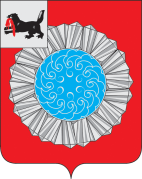 АДМИНИСТРАЦИЯ   СЛЮДЯНСКОГО МУНИЦИПАЛЬНОГО РАЙОНАП О С Т А Н О В Л Е Н И Ег. Слюдянкаот 21.09.2020г. № 440Об установлении публичного сервитута в целях строительства и дальнейшей эксплуатации объекта электросетевого хозяйства – ВЛ-6/0,4 кВ, ВЛИ 0,4 кВ, СКТП-6/0,4кВ 	Рассмотрев ходатайство ОГУЭП «Облкоммунэнерго» об установлении публичного сервитута и представленные документы от 19 марта 2020 года (входящий №1171 от 25.03.2020г), руководствуясь статьей 23, главой V.7. Земельного кодекса Российской Федерации, Федеральным законом от 06 октября 2003 года № 131-ФЗ «Об общих принципах организации местного самоуправления в Российской Федерации», статьями 24,47 Устава Слюдянского муниципального района, зарегистрированного постановлением Губернатора Иркутской области от 30 июня 2005 года №303-п, администрация Слюдянского муниципального районаП О С Т А Н О В Л Я Е Т :Установить публичный сервитут в целях строительства и дальнейшей эксплуатации объекта электросетевого хозяйства – ВЛ-6/0,4 кВ, ВЛИ 0,4 кВ, СКТП-6/0,4кВ в отношении: части земельного участка с кадастровым номером 38:25:050996:1/чзу1, площадью 1,0 кв.м, расположенного в границах земельного участка с кадастровым номером 38:25:050996:1;части земельного участка с кадастровым номером 38:25:000000:811/чзу1, площадью 10,0 кв.м, расположенного в границах земельного участка с кадастровым номером 38:25:000000:811, с местоположением: Иркутская область, Слюдянский район, деревня Быстрая, улица Лесная, в районе дома № 2;  части земельного участка с кадастровым номером 38:25:050606:181/чзу1, площадью 8,36 кв.м, расположенного в границах земельного участка с кадастровым номером 38:25:050606:181, с местоположением: Иркутская область, Слюдянский район, деревня Быстрая, улица Лесная, в районе дома № 1/2;части земельного участка с кадастровым номером 38:25:050606/чзу1, площадью 9,61 кв.м, расположенного на землях, государственная собственность на которые не разграничена, в кадастровом квартале 38:25:050606.Определить обладателем публичного сервитута Областное государственное унитарное энергетическое предприятие «Электросетевая компания по эксплуатации электрических сетей «Облкоммунэнерго» (ОГУЭП «Облкоммунэнерго»), 664075, Иркутская область, Слюдянский район, г. Иркутск, ул. Ширямова, 54, ОГРН 1023801542412 ИНН 3800000252.Срок действия публичного сервитута: 49 лет.Обладателя публичного сервитута обязать привести земельные участки, указанные в пунктах 1, 2, 3, 4  в состояние, пригодное для использования в соответствии с видом разрешенного использования, в течение трех месяцев после завершения деятельности в отношении линейного объекта электросетевого хозяйства – ВЛ-6/0,4 кВ, ВЛИ 0,4 кВ, СКТП-6/0,4кВ.Утвердить границы публичного сервитута (схема расположения границ публичного сервитута прилагается).Направить копию данного постановления в филиал федерального государственного бюджетного учреждения «Федеральная кадастровая палата Федеральной службы государственной регистрации, кадастра и картографии по Иркутской области».Опубликовать настоящее постановление в газете «Славное море» и разместить на официальном сайте администрации Слюдянского муниципального района: http://www.sludyanka.ru в разделе «Администрация муниципального района/Управление стратегического и инфраструктурного развития/Градостроительство/Установление публичного  сервитута/38:25:050996:1, 38:25:000000:811, 38:25:050606:181, 38:25:050606».Контроль  за  исполнением   настоящего  постановления   возложить  на   вице-мэра, первого заместителя мэра Слюдянского муниципального района  Азорина Ю.Н.Мэр Слюдянского муниципального района                                                                                       А.Г. Шульц